ПОСТАНОВЛЕНИЕ24 января 2020  года								№  116-1с. ПокровскоеО Плане работы Территориальной избирательной комиссии Неклиновского района  на 2020год              Рассмотрев проект Плана работы Территориальной избирательной комиссии на 2020 год (далее – План), руководствуясь статьей 26 Федерального закона от 12.06.2002 № 67- ФЗ «Об основных гарантиях избирательных прав  и права  на участие в референдуме граждан Российской Федерации», а также Постановлением Избирательной комиссии Ростовской области от 16 января 2020 года № 91-1 « О Плане работы Избирательной комиссии  Ростовской области на 2020 год»,Территориальная избирательная комиссия Неклиновского района ПОСТАНОВЛЯЕТ:Утвердить План работы Территориальной избирательной комиссии Неклиновского на 2020 год (прилагается).Разместить настоящее постановление на официальном сайте Территориальной избирательной комиссии Неклиновского района.Контроль за выполнением настоящего постановления возложить к на секретаря территориальной избирательной комиссии Неклиновского района Н.А. ХарченкоПредседатель комиссии                                 			    М.Ю. СафоновСекретарь комиссии							    Н.А. ХарченкоТЕРРИТОРИАЛЬНАЯ ИЗБИРАТЕЛЬНАЯ  КОМИССИЯНЕКЛИНОВСКОГО РАЙОНА  РОСТОВСКОЙ  ОБЛАСТИТЕРРИТОРИАЛЬНАЯ ИЗБИРАТЕЛЬНАЯ  КОМИССИЯНЕКЛИНОВСКОГО РАЙОНА  РОСТОВСКОЙ  ОБЛАСТИТЕРРИТОРИАЛЬНАЯ ИЗБИРАТЕЛЬНАЯ  КОМИССИЯНЕКЛИНОВСКОГО РАЙОНА  РОСТОВСКОЙ  ОБЛАСТИ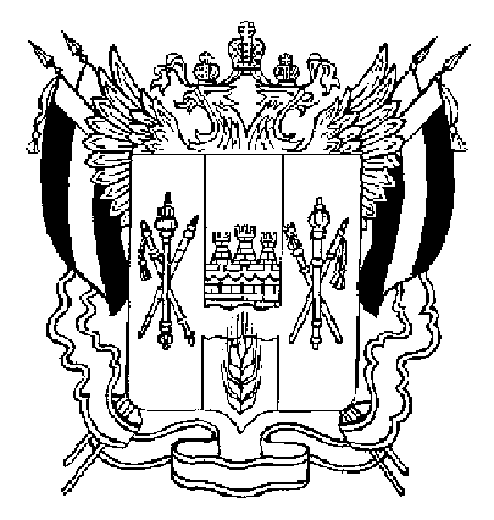 